SeminarinhaltReferent/inReferent/inDen Antrag per Mail  an Claudia Lenz ( claudia.lenz@ph-vorarlberg.ac.at ) senden.KILV-Antrag Institut für Schulentwicklung, Fort- und WeiterbildungKindergarteninterne LehrveranstaltungKILV-Antrag Institut für Schulentwicklung, Fort- und WeiterbildungKindergarteninterne Lehrveranstaltung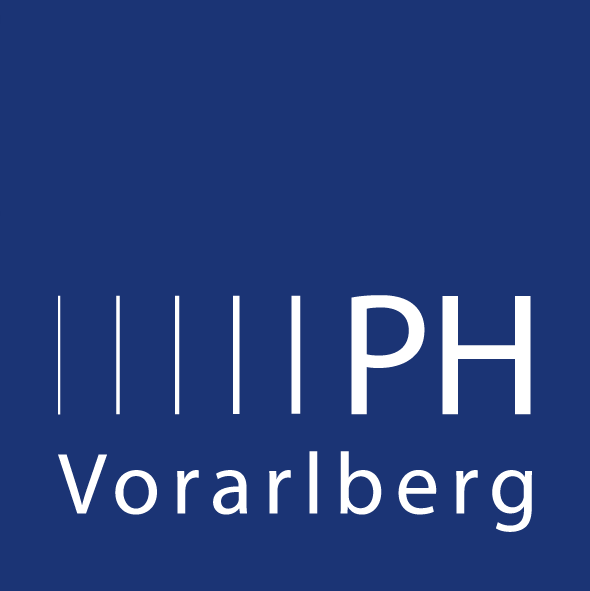 Dienststelle:Titel:Ort:Datum:Zeitraum:von:bis:Teilnehmer/innenzahl:KontaktpersonNach- u. Vorname: Mailadresse:Adresse: (für die Zustellung der Unterlagen)Nachname:Vorname:Titel/akad. Grad:WohnadresseWohnadresseWohnadresseWohnadresseWohnadresseWohnadressePLZ:Ort:Straße, Nr.:KontaktKontaktKontaktKontaktE-Mail:Telefon:Nachname:Vorname:Titel/akad. Grad:WohnadresseWohnadresseWohnadresseWohnadresseWohnadresseWohnadressePLZ:Ort:Straße, Nr.:KontaktKontaktKontaktKontaktE-Mail:Telefon:Für die Leitung der ansuchenden Dienststelle(Unterschrift d. Leiter/in)Genehmigung durch den Fachbereich:Für die Leitung der ansuchenden Dienststelle(Unterschrift d. Leiter/in)